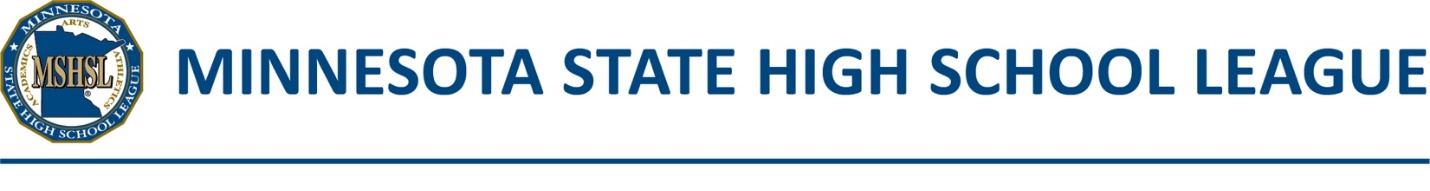 2020-2021 Lincoln-Douglas and Policy Debate TopicsLincoln-Douglas and Policy Debate Topics change every two months. Visit the National Speech and Debate Association website for current topics: NSDA Debate Topics